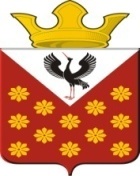 ГЛАВА МУНИЦИПАЛЬНОГО ОБРАЗОВАНИЯКраснополянское сельское поселениеРАСПОРЯЖЕНИЕО запрете проведения всех видов массовых культурных, спортивных и других мероприятий с участием лиц в возрасте старше 60 лет в закрытых помещениях на территории Краснополянского сельского поселения        В связи с высокой заболеваемостью ОРВИ  и COVID-2019 в Байкаловском районе, на территории Краснополянского сельского поселения:Запретить проведения всех видов массовых культурных, спортивных и других мероприятий с участием лиц в возрасте старше 60 лет в закрытых помещениях на территории Краснополянского сельского поселения.Рекомендовать ношения индивидуальной защиты органов дыхания в местах массового пребывания людей в закрытых помещениях.Настоящее Распоряжение подлежит размещению на официальном сайте администрации  муниципального образования Краснополянского сельского поселения http://krasnopolyanskoe.ru/.4.  Контроль исполнения настоящего Распоряжения оставляю за собой.Глава Краснополянского сельского поселения                                     А.Н. Кошелев     29.09.2022 г.с. Краснополянское№ 92  